Study Guide:Name:_____________________Date:___________Period:______________Identify each part of the cell pictured and labeled below. 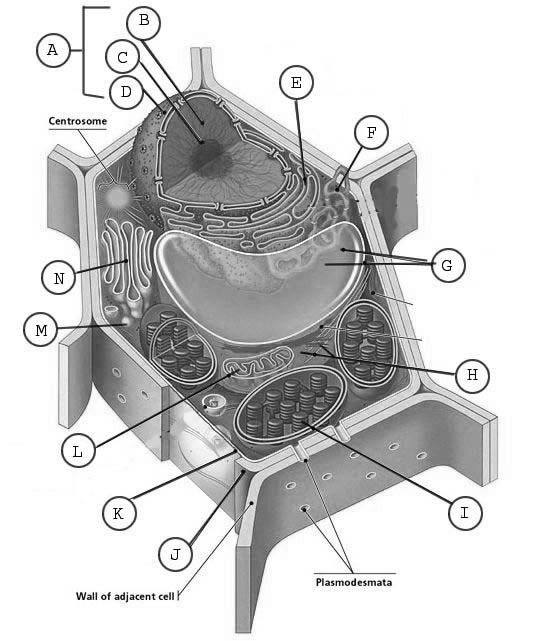 Fill out the chart belowDifferentiate between eukaryotic and prokaryotic cells. Eukaryotes have a nucleus, membrane bound organelles, are larger, more complex, can be multicellular and prokaryotic cells are not. Prokaryotic cells evolved first. Fill out the chart belowHow does the cell membrane control homeostasis?It controls what enters and leaves a cell since it is semi-permeable. For each picture indicate which part is hypotonic, hypertonic, and isotonic. Draw an arrow showing the direction of water movement and describe what will happen to the cell in each. Cell: hypertonic				Cell: hypotonic			cell: isotonicSolution: hypotonic			solution: hypertonic		solution: isotonicWater: moves into the cell		water: move out of cell		Water: both ways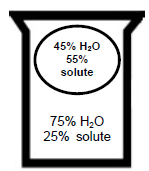 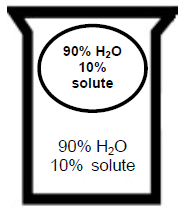 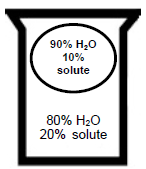 Which solution, hypertonic, hypotonic, or isotonic, has the most solutes? Which solution has the most water? Hypertonic has the most soluteHypotonic has the most waterHow do enzymes speed up a chemical reactionLowers the activation energy to start a chemical reactionWhat could change the shape of an enzyme?pH, temperature, salinity, inhibitorsWhy are enzymes specific to one type of substrate?Because substrates have to fit into the active site, which has a specific shape for one type of molecule.11. According to the figure below: Which enzyme (X or Y) would you expect to find in a bacterium growing in a hot spring? Explain your rationale. Y, because it has a higher optimum temperature According to the figure below, what are the optimum temperatures for each enzyme(X and Y)?  How do you know? x=42 degrees C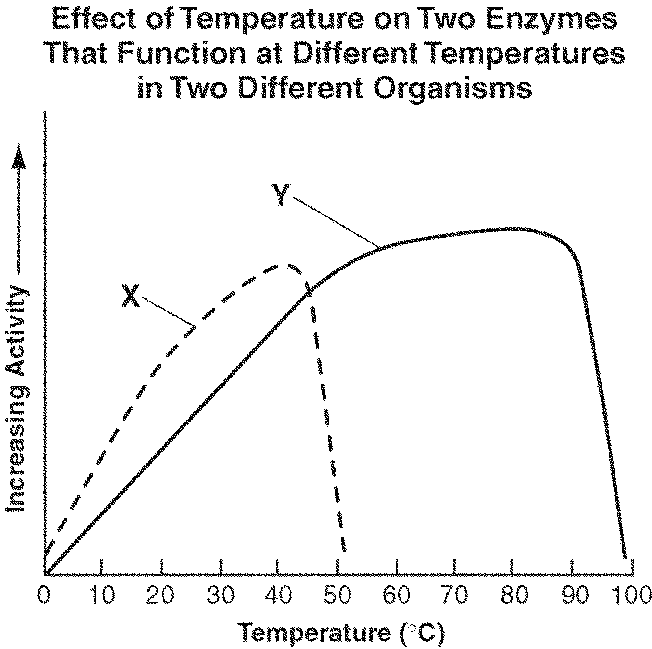 Y=88 degrees CIt’s the highest peak ofEnzyme activityA NUCLEUSB CHROMATINC NUCLEOLUS D. NUCLEAR POREE. ROUGH E. R.F SMOOTH E.R.G. VACOULEH. CYTOPLASMCHLOROPLASTJ. CELL WALLK. CELL MEMBRANEL. MITOCHONDRIAM. VESICLEN. GOLGI COMPLEXOrganelleFunctionCells it’s found inNucleusHolds and protects DNAAll eukaryotesRibosomesBuilds proteinsAll cellsNucleolusBuilds ribosomesAll eukaryotesRough E.R.Helps build proteins and transport them throughout the cellAll eukaryotesSmooth E.R.Builds lipids and detoxifys All eukaryotesGolgi complexSorts and packages proteinsAll eukaryotesmitochondriaCreates energy, cell respirationAll eukaryoteschloroplastCreates sugarPlant cells: eukaryotesCytoplasmChemical reactions, holds organelles in placeAll cellsCell membrane (plasma membrane)Controls homeostasisAll cellsVacuole Stores water, food, and wasteAll eukaryotesLysosomeBreaks down waste materialAll eukaryotesCell Wall Extra support and structureProkaryotes and plant cellsCentrioleHelps with mitosisEukaryotic animal cellsTypes of TransportDirection of moleculesUses proteinsUses energySimple diffusionHigh to lowNoNoFacilitated diffusionHigh to lowYesNoOsmosisHigh to lowYesNoActive TransportHigh to lowYes yes